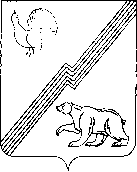 Муниципальное образование городской округ ЮгорскХанты-Мансийского автономного округа-ЮгрыАдминистрация города ЮгорскаДепартамент жилищно-коммунального и строительного комплексаул. Механизаторов, д. 22, г. Югорск, Ханты- Мансийский автономный округ-Югра, Тюменская область, 628260,Тел. (34675) 7-11-58, тел./факс (34675) 7-30-81, E-mail: DJKiSK@ugorsk.ru		01.12.2022Извещениео внесении изменений в извещение открытого конкурса в электронной форме на право заключения муниципального контракта на оказание услуг, связанных с осуществлением регулярных перевозок пассажиров и багажа автомобильным транспортом по регулируемым тарифам в городе Югорске № 0187300005822000348.Департамент жилищно-коммунального и строительного комплекса администрации города Югорска в соответствии с частью 4 статьи 42 Федерального закона №44-ФЗ «О контрактной системе в сфере закупок товаров, работ, услуг для обеспечения государственных и муниципальных нужд» вносит изменения в извещение открытого конкурса в электронной форме на право заключения муниципального контракта на оказание услуг, связанных с осуществлением регулярных перевозок пассажиров и багажа автомобильным транспортом по регулируемым тарифам в городе Югорске  № 0187300005822000348:		Таблицу информация и документы, подтверждающие соответствие участника закупки дополнительному требованию, установленному в соответствии с пунктом 38 раздела VIII к ПП РФ от 29.12.2021 № 2571 подпункта 2 пункта н)  Приложения 3 к извещению об осуществлении закупки, читать в новой редакции:                                                         Исполнитель: специалист - эксперт ОЭС ДЖКиСКСкороходова Людмила Сабитовна,Телефон: 8 (34675) 7-43-03Дополнительные требованияк участникам закупкиИнформация и документы, подтверждающие соответствие участников закупки дополнительным требованиямCоответствие участника закупки одному из следующих требований:1) наличие у участника закупки опыта выполнения работ, связанных с осуществлением регулярных перевозок по регулируемым или нерегулируемым тарифам. При выполнении таких работ максимальное количество транспортных средств должно составлять не менее 50 процентов количества транспортных средств, установленного в извещении об осуществлении закупки (документации о закупке), класс транспортных средств не должен быть ниже класса, установленного в извещении об осуществлении закупки (документации о закупке);2) наличие на праве собственности и (или) на ином законном основании на срок исполнения контракта транспортных средств, количество которых должно составлять не менее количества транспортных средств, установленного в извещении об осуществлении закупки (документации о закупке), класс транспортных средств не должен быть ниже класса, установленного в извещении об осуществлении закупки (документации о закупке)Опытом исполнения договора, предусмотренным в графе «Дополнительные требования к участникам закупки», считается опыт исполнения участником закупки договора, предметом которого являются выполнение одной или нескольких работ, оказание одной или нескольких услуг, указанных в графе «Дополнительные требования к участникам закупки».В случае соответствия требованию, предусмотренному пунктом 1:- исполненный договор или свидетельство об осуществлении перевозок по маршруту регулярных перевозок.В случае соответствия требованию, предусмотренному пунктом 2: - инвентарные карточки учета объектов основных средств унифицированной формы ОС-6 (при наличии транспортных средств в собственности), договоры аренды, субаренды, лизинга, безвозмездного пользования или иные информация и документы, подтверждающие факт наличия у участника закупки транспортных средств на ином законном основании.Если в извещении об осуществлении закупки (документации о закупке) установлены требования к двум и более классам транспортных средств, требования к количеству и классу транспортных средств предъявляются в отношении транспортных средств каждого класса, установленного в извещении об осуществлении закупки (документации о закупке). При этом при направлении в соответствии с Законом о контрактной системе информации и документов, предусмотренных приложением в графе "Информация и документы, подтверждающие соответствие участников закупки дополнительным требованиям", одно транспортное средство не может использоваться для подтверждения соответствия требованиям, предъявленным в отношении транспортных средств более чем одного класса, установленного в извещении об осуществлении закупки (документации о закупке);вместо направления предусмотренных приложением в графе "Информация и документы, подтверждающие соответствие участников закупки дополнительным требованиям" инвентарных карточек учета объектов основных средств унифицированной формы ОС-6, договоров аренды, субаренды, лизинга, безвозмездного пользования или иных информации и документов, подтверждающих факт наличия у участника закупки транспортных средств на ином законном основании, участник закупки вправе направить в соответствии с Законом о контрактной системе номер реестровой записи из реестра объектов транспортной инфраструктуры и транспортных средств либо номер реестровой записи или выписку из реестра лицензий.Заместитель главы города – директор департаментаР.А. Ефимов